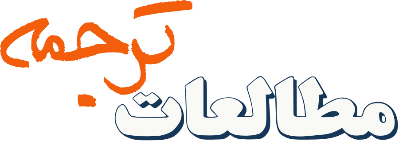 فرم اشتراک سالانه و سفارش نسخه چاپی فصلنامه «مطالعات ترجمه»* بهای اشتراك سالانه فصلنامه در داخل كشور برای سال 1402: 400 هزار تومان و برای دانشجویان 320 هزار تومان (الصاق كپی كارت دانشجویی برای دانشجویان الزامی است)* ارسال شماره‌های قبلی فقط از طریق پست سفارشی یا پیشتاز انجام می‌شود و هزینه آن جداگانه محاسبه می‌شود. هزینه تقریبی پست یک شماره/جلد مجله 25 هزار تومان و هر نسخه/جلد اضافی 5 هزار تومان می‌باشد.* این فرم را پس از تکمیل همراه با مستندات لازم به نشانی رایانامه hus.mollanazar@gmail.com یا دورنگار 22170744 (021) ارسال کنید.نام و نام خانوادگی: نام و نام خانوادگی: مؤسسه، مرکز، دانشکده، کتابخانه و ...: مؤسسه، مرکز، دانشکده، کتابخانه و ...: نشانی: نشانی: صندوق پستی: کد پستی: پست الکترونیک: تلفن/ دورنگار: بدین وسیله به اطلاع می‌رساند فيش بانکی شماره (شماره را وارد کنید) به مبلغ (مبلغ را وارد کنید) ريال به حساب جاری ۰۲۴۳۱۱۴۰۱۲ نزد بانک تجارت شعبه علامه طباطبائی تهران كد ۲۴۳۰ به نام حسین ملانظر (یا به شماره کارت 5859831026336437 بانک تجارت) بابت:اشتراک یک ساله از شماره (شماره‌ها را وارد کنید)(و) شماره‌های قبلی (مطابق جدول زیر) (شماره‌ها را وارد کنید)واریز شده است.بدین وسیله به اطلاع می‌رساند فيش بانکی شماره (شماره را وارد کنید) به مبلغ (مبلغ را وارد کنید) ريال به حساب جاری ۰۲۴۳۱۱۴۰۱۲ نزد بانک تجارت شعبه علامه طباطبائی تهران كد ۲۴۳۰ به نام حسین ملانظر (یا به شماره کارت 5859831026336437 بانک تجارت) بابت:اشتراک یک ساله از شماره (شماره‌ها را وارد کنید)(و) شماره‌های قبلی (مطابق جدول زیر) (شماره‌ها را وارد کنید)واریز شده است.شماره مجلهبهای هر جلدبهای مجموعهتوضیحات۱۱۰۰ هزار تومانناموجود2 تا 7250 هزار تومانشماره‌های ۷-۸ یک جلد محسوب می‌شوند73 تا 84100 هزار تومان